Speech Title (in Japanese)  Speech Title (in English)  EligibilityBy applying to the Ohio Japanese Speech Contest, you are confirming that you:Will be 15 years or older at the time of the finalsHave learned to speak Japanese through an intentional studyHave lived in the state of Ohio for at least 24 months, although not necessarily consecutivelyWill participate in the finals virtually via ZoomAgree to have your speech recorded and distributed on social media at JASCO’s discretionBy typing my name below, I certify that the above information is true and the speech, written and spoken, is my own original work.Additional Participant Information(The information in this box will not affect the judging for the contest.)Please submit the following 3 items by email to the Japan-America Society of Central Ohio at 
jasco@jas-co.org: A completed Application Form A short synopsis of your speech content in Japanese Handwritten or typed; Genkō yōshi formatting is not required. An audio recording of the synopsis (no more than 3 minutes long)Applicants may submit the speech script instead of the synopsis if they wish. If selected as a finalist, applicants must submit a full speech script along with English translation by March 12th, 2022. Applications must be received by the JASCO office by Friday, February 25, 2022 at 11:59pm.
Late applications will not be considered.Read the Ohio Japanese Language Speech Contest Handbook or visit 
https://www.jas-co.org/ohiojapanesespeechcontest for more detailed information and guidelines. For questions, contact JASCO at jasco@jas-co.org.   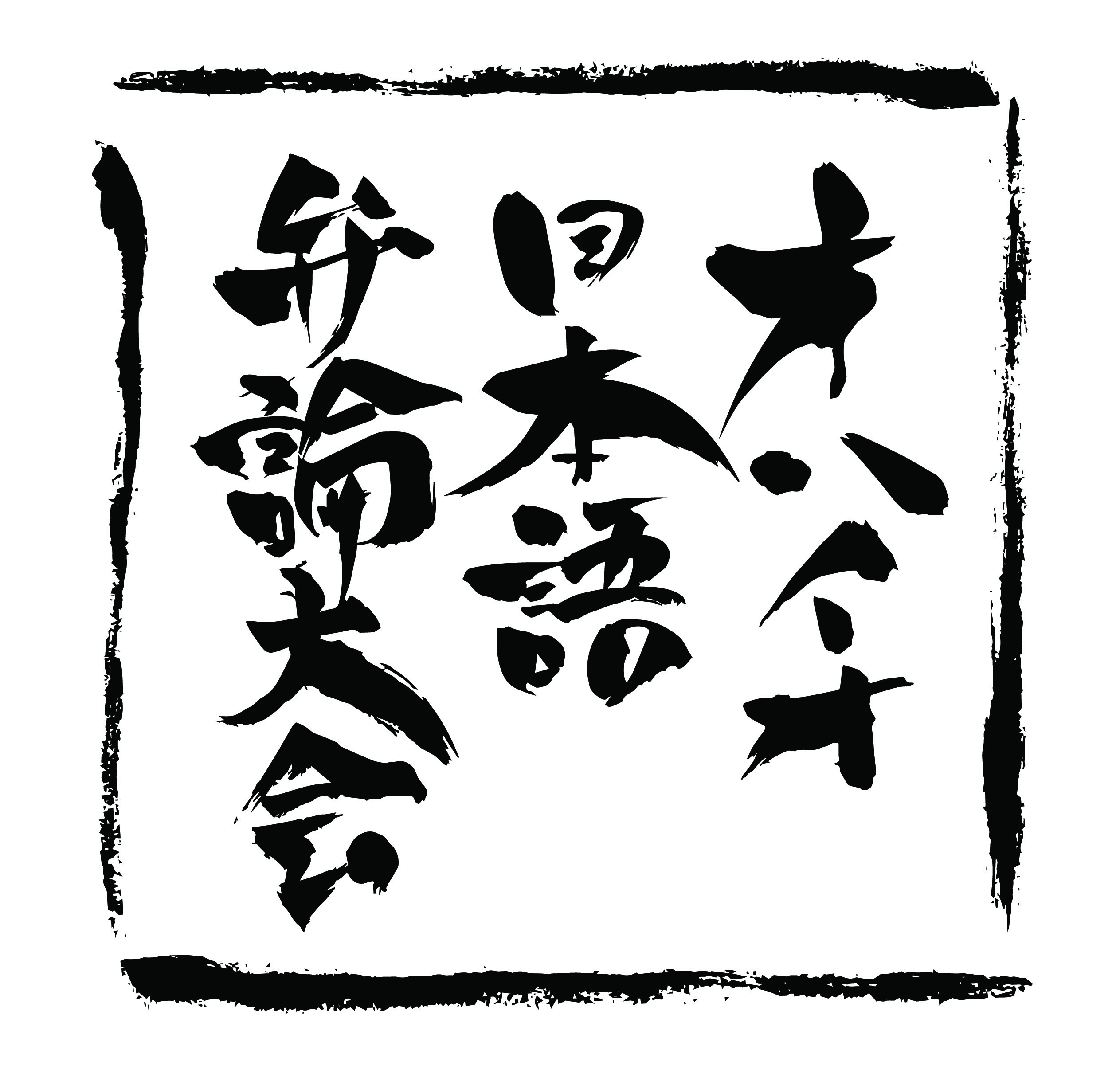 Ohio Japanese Speech Contest 

2022 Application FormName         Name         Name         Address        Address        Address        City         State         ZIP         Phone         Age        Gender   E-Mail      E-Mail      E-Mail      Signature:                                                                                                                  Date:      How long have you been studying the Japanese language? ______________________________________ Have you participated in previous Ohio Japanese Language Speech Contests? Yes No  
If yes, what year(s)? ___________________Have you won any prizes in those previous years? Yes No  
If yes, What prize? _______________________________________________If you are currently studying Japanese in a program (e.g., high school, college, community program), please indicate: 
Your program/school name - _____________________________________________________________ 
Your instructor’s name - _________________________________________________________________
Your instructor’s e-mail - ________________________________________________________________